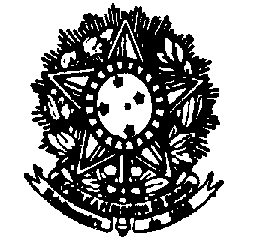 MINISTÉRIO DA EDUCAÇÃOUNIVERSIDADE FEDERAL FLUMINENSEFACULDADE DE NUTRIÇÃO EMÍLIA DE JESUS FERREIRODEPARTAMENTO DE NUTRIÇÃO SOCIALATA DA IX REUNIÃO ORDINÁRIA DO DEPARTAMENTO DE NUTRIÇÃO SOCIALAo vigésimo nono dia do mês de setembro, do ano de dois mil e vinte dois, às 09h, reuniram-se presencialmente, no Auditório da Faculdade de Nutrição Emília de Jesus Ferreiro, os seguintes professores: Ana Luiza Favilla, Daniele Mendonça, Daniele Soares, Kátia Ayres, Luciene Burlandy, Manoela Pessanha, Maristela Lourenço, Patricia Camacho, Patricia Henriques, Ursula Viana e Vivian Wahrlich. Os seguintes docentes estiveram ausentes: Ana Beatriz Siqueira, Amina Chain (aula), Enilce Sally (aula), Maria das Graças Medeiros (aula), Luiz Antonio dos Anjos, Roseane Sampaio, Silvia Pereira (férias) e Camila Maranha (licença maternidade). A reunião teve como pontos de pauta: 1. Aprovação da ata de reunião ordinária em 31/08/22, 2. Aprovação dos pareceres da Comissão de estágio probatório e progressão docente sobre o relatório de 32 meses e de aprovação no estágio probatório da profa. Manoela Pessanha, 3. Modalidade das reuniões ordinárias do MNS, 4. Indicação de docente para Grupo de Estudo “Conflitos de interesse”, 5. Aprovação ad referendum - participação de docentes no CONBRAN 2022, 6. Aprovação da solicitação da cessão do espaço da Biblioteca das Faculdades de Nutrição e de Odontologia para a CMN, 7. Participação da docente Daniele Mendonça no XIX Encontro do Fórum Nacional de Coordenadores de Programas de Pós-Graduação em Alimentação e Nutrição (PPG A&N) em Florianópolis, de 19 a 21 de outubro de 2022 . Os informes foram: 1. Processo Administrativo Disciplinar - Profa Camila Favaretto Barbosa, 2. Progressão funcional - Profa Patrícia Henriques (associado I), 3. Apresentação de prof. substituto - Profa Ana Luiza Favilla, 4. II Encontro da Rede de Agroecologia da UFF (21 a 24/09/22), 5. Avaliação institucional e de disciplinas 2022.1: (https://app.uff.br/iduff/) até 31/10/2022, 6. Bens patrimoniados por sala. Link de acesso aos documentos para preenchimento: https://drive.google.com/drive/u/1/folders/1qwa8p2l0MIKJ24MDrqVkQdUWthMi7scB , 7. Fórum Conjunto de Coordenadores de Curso e Chefes de Departamento com a PROGRAD.  Apresentação do Núcleo Institucional de Dados Integrados; Parecer CNE/CP nº 14/2022, aprovado em 5 de julho de 2022 - Diretrizes Nacionais Gerais para o desenvolvimento do processo híbrido de ensino e aprendizagem na Educação Superior; Retorno sobre mapeamento da situação de organização para a curricularização da extensão, 8. Indicação de Servidor TA Emérito da CMN - Helga Nazario, 9. Afastamento no país - Profa. Daniele Soares (04 a 07/10/22), 10. I Encontro Portugal Brasil Comemorativo da SMAM. Maiores informações: https://www.ensp.unl.pt/ensp-nova-comemora-semana-mundial-do-aleitamento-materno/ Link para inscrição: https://docs.google.com/forms/d/e/1FAIpQLScLmCJ-gD-y4cUv8Fteq65LFvghmh53h1B7gf0LoG_g-lJKoA/viewform. A profa. Daniele Soares deu início à reunião com a leitura da ata da reunião ordinária do mês de agosto que foi aprovada pela plenária. No segundo ponto de pauta, que tratou dos pareceres da Comissão de Estágio Probatório e de Progressão Docente da FNEJF sobre os relatórios de 32 meses e da aprovação do estágio probatório da profa. Manoela Pessanha, a plenária aprovou ambos e, portanto, a homologação do estágio probatório da Profa Manoela Pessanha foi aprovada pela plenária. No terceiro ponto de pauta, com relação à modalidade das reuniões ordinárias do Departamento de Nutrição Social até o final de 2022, a plenária aprovou que as reuniões restantes deste ano ocorram de forma on-line em outubro e presenciais em novembro (28/11 às 9h) e dezembro (13/12 às 14h). No quarto ponto de pauta, a plenária aprovou a indicação da docente Patricia Camacho, a ser substituída pela professora Camila Maranha assim que esta última retornar da licença maternidade, para compor o Grupo de Estudo “Conflitos de interesse”. O quinto ponto de pauta tratou de ratificar a aprovação ad referendum da participação das docentes Daniele Soares, Manoela Pessanha, Maristela Soares, Patricia Camacho, Roseane Sampaio e Ursula Viana no CONBRAN 2022 e a plenária aprovou este ad referendum. No sexto ponto de pauta, a plenária aprovou a solicitação, a ser realizada pela direção da FNEJF, de cessão do espaço da Biblioteca das Faculdades de Nutrição e de Odontologia para a a Faculdade de Nutrição Emília de Jesus Ferreiro (CMN). No sétimo ponto de pauta, a plenária aprovou a participação da profa. Daniele Mendonça, em substituição à profa. Vivian Wahrlich (em virtude de futura licença médica) no XIX Encontro do Fórum Nacional de Coordenadores de Programas de Pós-Graduação em Alimentação e Nutrição (PPG A&N). Finda a pauta, passaram-se aos informes. No primeiro informe, sobre o processo administrativo disciplinar da profa. Camila Favaretto Barbosa, a profa. Daniele Soares informou que o processo segue o trâmite normal e que, nesta fase, cabe à Defensora Dativa nomeada, Profa Enilce Sally, a tentativa de contactar a docente antes da elaboração de relatório final a ser anexado ao referido processo para ser encaminhado à GPD/PROGEPE. O segundo informe foi acerca da progressão funcional da profa. Patrícia Henriques de adjunto IV para associado I e a plenária parabenizou a mesma. No terceiro informe, a profa. substituta Ana Luiza Favilla foi apresentada à plenária e a Profa.Daniele Soares informou que o contrato da mesma estará vigente de 27/09/22 a 17/02/23 . No quarto informe, a profa. Daniele Soares divulgou para a plenária o II Encontro da Rede de Agroecologia da UFF”, que  foi realizado  na UFF de 21 a 24 de setembro de 2022. A prof. Patricia Camacho pediu a palavra e informou que o GEPASE participou da organização do encontro,  que contou com a presença da Profa Roseane  Barbosa na mesa de abertura.  Informou também que, como parte das atividades do encontro, o GEPASE organizou uma oficina culinária de PANCs no LABDI,  com a participação das professoras Manoela Pessanha, Maria das Graças Medeiros, Roseane Barbosa,  Daniele Soares e Patricia Camacho. No quinto informe, a profa. Daniele Soares lembrou à plenária que a Avaliação Institucional e de disciplinas 2022.1 está aberta para preenchimento no link https://app.uff.br/iduff/ até 31/10/2022. No sexto informe, a profa. Daniele Soares informou à plenária que os bens patrimoniados devem ser informados por sala conforme documentos para preenchimento disponíveis no link de acesso: https://drive.google.com/drive/u/1/folders/1qwa8p2l0MIKJ24MDrqVkQdUWthMi7scB. No sétimo informe, a profa. Daniele Soares informou que o Fórum Conjunto de Coordenadores de Curso e Chefes de Departamento com a PROGRAD, ocorrido em 20 de setembro de 2022, com a participação da profa. Alexandra Anastácio, tratou da atualização de informações sobre: a Construção do PPI; a apresentação do Núcleo Institucional de Dados Integrados da UFF; o Parecer CNE/CP nº 14/2022, aprovado em 5 de julho de 2022 - Diretrizes Nacionais Gerais para o desenvolvimento do processo híbrido de ensino e aprendizagem na Educação Superior; e mapeamento da situação de organização para a curricularização da extensão. No oitavo informe, a profa. Daniele Soares informou que a TA Helga Nazario foi indicada para o prêmio Servidor Emérito da CMN a ser realizado em outubro de 2012. No nono informe, a profa. Daniele Soares informou que estará em afastamento no país para capacitação, no CONBRAN 2022, no período de 04 a 07 de outubro de 2022, em Maceió. No décimo informe, a profa. Daniele Soares informou que será realizado o “I Encontro Portugal Brasil Comemorativo da SMAM” e, para maiores informações, os docentes devem acessar os link https://www.ensp.unl.pt/ensp-nova-comemora-semana-mundial-do-aleitamento-materno/ e também divulgou o link e https://docs.google.com/forms/d/e/1FAIpQLScLmCJ-gD-y4cUv8Fteq65LFvghmh53h1B7gf0LoG_g-lJKoA/viewform. No décimo primeiro informe, a profa. Vivian informou que estará em licença médica a partir de 14 de outubro de 2022  e será substituída pela profa. Daniele Mendonça em suas atividades relacionadas à Coordenação do Programa de Pós-graduação em Ciências da Nutrição. Durante a palavra livre, a profa. Vivian informou que o PPGCN está realizando palestras com diversas temáticas às sextas feiras, das 14 às 16h, na disciplina "Seminários Avançados em Ciências da Nutrição". E não tendo mais nada a tratar, a reunião foi encerrada por mim, profa. Daniele Soares, e a ata lavrada por Helga Aliverti Nazario (assistente em administração). __________________________________________Profª Daniele da Silva Bastos SoaresSIAPE 2818876Chefe do Departamento de Nutrição Social